GDZIE JEST MIŚ?1.W tym tygodniu przygotowałam dla ciebie zabawę pt. "Gdzie jest miś?"Do zabawy potrzebne będzie krzesło i twoja ulubiona maskotka. Postaraj się posadzić pluszaka w miejscu, które wskaże ci opiekun. (dziecko wykonuje czytane przez opiekuna plecenia- Połóż misia na krześle. Połóż misia za krzesłem,. Połóż misia pod krzesłem itp. Następnie opiekun kładzie misia w różne miejsca, a dziecko określa jego położenie np. Gdzie jest miś? Miś jest pod krzesłem. Miś jest obok krzesła. itp.2.Pokoloruj na niebiesko misia, który siedzi w pudełku.Pokoloruj na brązowo misia, który siedzi na stole.Pokoloruj na żółto misia, który siedzi pod stołem.Pokoloruj na czerwono misia, który siedzi przed pudełkiem.3. Jeszcze raz wskaż misia przedstawionego na rysunkach i powtórz, gdzie on siedzi.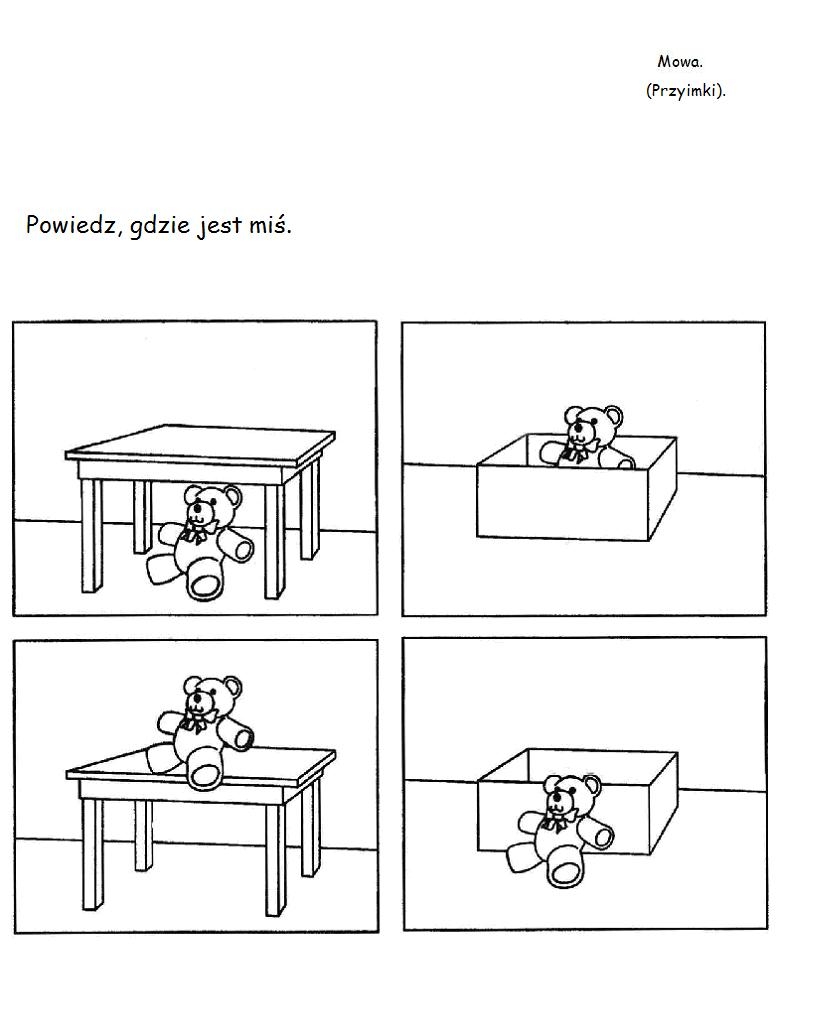 